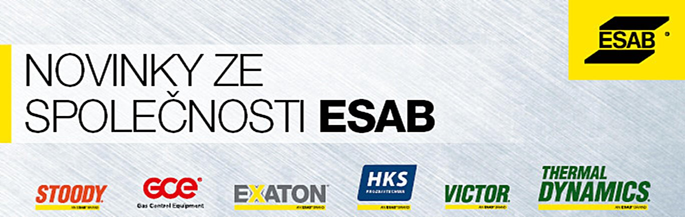 WARRIOR™ 400i, 500i, A 750iS PODAVAČEM ROBUST FEED PRO.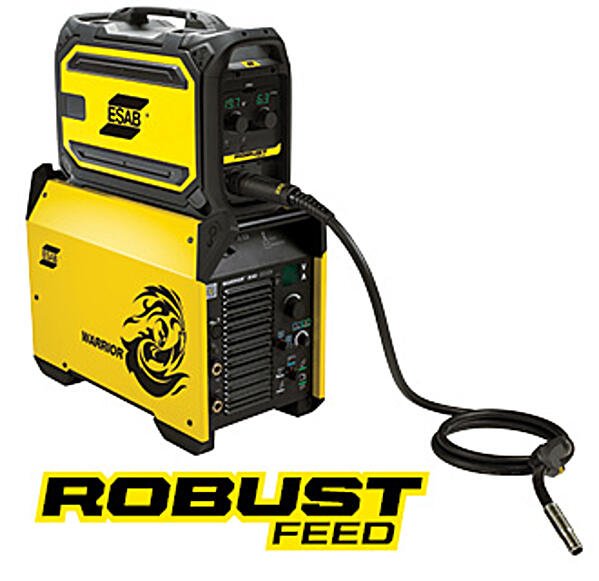 Warrior je spolehlivý svařovací zdroj určený pro různé procesy náročného svařování a vysokou produktivitu při zatížení při svařování až 500 A. Spolu s podavačem Robust Feed Pro se jedná o nejodolnější a nejspolehlivější kombinace pro vysokozátěžové svařování MIG (GMAW) s možností svařování obalenou elektrodou (MMA), TIG (GTAW) a drážkování.Svařovací zdroj Warrior 750i CC/CV je ideálním řešením pro drážkování. Vyznačuje se optimálním výkonem při použití elektrod o rozměru 12,7 mm a maximálním zatížení 850 A.
Invertorové technologieVysoké dovolené zatíženíOdolný a robustníSnadno přenosnýJednoduché použitíPřečtěte si vícePlazma Cutmaster® 40 s hořákem SL60™ 1Torch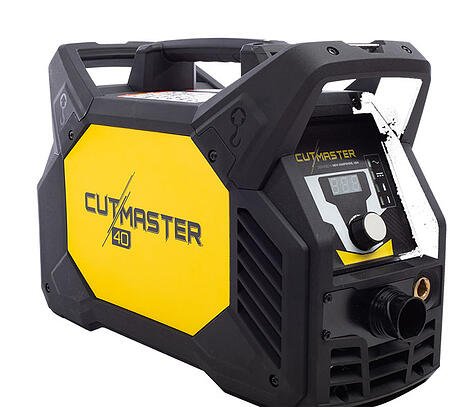 nabízí vynikající kombinaci užitných vlastností pro konečného zákazníka a inteligentního designu. Je nabitý výkonem a nabízí nejvyšší poměr výkonu k hmotnosti na trhu. Má také nejlepší řeznou délku oblouku ve své třídě a nejzajímavější a přátelské uživatelské prostředí.Přečtěte si více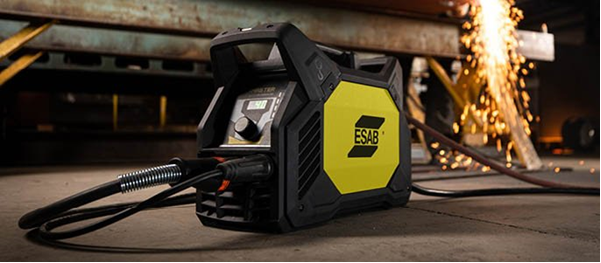 Strike Gold with ESAB OK GoldRox -kvalitní svařovací elektroda pro všechny polohy svařování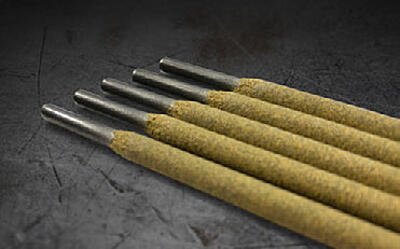 Svařovací elektrody OK GoldRox typu 6013 poskytují brilantní výkon pro každodenní svařování s vlastnostmi, které pomáhají zpracovatelům všech úrovní dovedností proměnit jejich projekty ve zlato.Přečtěte si více